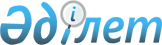 Об областном бюджете на 2011-2013 годыРешение Мангистауского областного маслихата от 13 декабря 2010 года № 29/331. Зарегистрировано Департаментом юстиции Мангистауской области 24 декабря 2010 года № 2091

      В соответствии с Бюджетным кодексом Республики Казахстан от 4 декабря 2008 года, законами Республики Казахстан от 23 января 2001 года «О местном государственном управлении и самоуправлении в Республике Казахстан» и от 29 ноября 2010 года № 357-IV «О республиканском бюджете на 2011-2013 годы» областной маслихат РЕШИЛ:



      1. Утвердить областной бюджет на 2011 - 2013 годы согласно приложениям 1, 2 и 3 соответственно, в том числе на 2011 год в следующих объемах:



      1) доходы - 72 191 886 тысяч тенге, в том числе по:

      налоговым поступлениям – 36 092 999 тысяча тенге;

      неналоговым поступлениям – 2 320 488 тысяч тенге;

      поступлениям от продажи основного капитала – 1 977 тысячи тенге;

      поступлениям трансфертов – 33 776 402 тысяч тенге;



      2) затраты – 71 685 234 тысячи тенге;



      3) чистое бюджетное кредитование – 3 078 560 тысячи тенге, в том числе:

      бюджетные кредиты – 3 772 329 тысяч тенге;

      погашение бюджетных кредитов – 693 769 тысяч тенге;



      4) сальдо по операциям с финансовыми активами – 1 183 394 тысячи тенге, в том числе:

      приобретение финансовых активов – 1 184 659 тысяч тенге;

      поступления от продажи финансовых активов государства – 1 265 тысяч тенге;



      5) дефицит (профицит) бюджета – 3 755 302 тысячи тенге;



      6) финансирование дефицита (использование профицита) бюджета – 3 755 302 тысячи тенге.

      Сноска. Пункт 1 с изменениями, внесенными решениями Мангистауского областного маслихата от 28.01.2011 № 30/367 (вводится в действие с 01.01.2011); от 06.04.2011 № 31/371 (вводится в действие с 01.01.2011); от 26.07.2011 № 35/403 вводится в действие с 01.01.2011); от 31.08.2011 № 36/410 (вводится в действие с 01.01.2011); от 27.10.2011 № 38/444 (вводится в действие с 01.01.2011); от 06.12.2011 № 39/449 (вводится в действие с 01.01.2011).



      2. Установить на 2011 год нормативы распределения доходов в бюджеты городов и районов в следующих размерах:



      1) индивидуальный подоходный налог с доходов, облагаемых у источника выплаты:

      Бейнеускому району – 100,0 процентов;

      Каракиянскому району - 62,1 процентов;

      Мангистаускому району - 100,0 процентов;

      Мунайлинскому району – 99,8 процент;

      Тупкараганскому району - 0 процентов;

      городу Актау - 6,8 процента;

      городу Жанаозен - 60,8 процент.



      2) индивидуальный подоходный налог с доходов, необлагаемых у источника выплаты:

      Бейнеускому району – 100 процентов;

      Каракиянскому району - 0 процентов;

      Мангистаускому району - 100 процентов;

      Мунайлинскому району – 0 процентов;

      Тупкараганскому району - 0 процентов;

      городу Актау - 0 процентов;

      городу Жанаозен - 100 процентов.



      3) индивидуальный подоходный налог с физических лиц, осуществляющих деятельность по разовым талонам:

      Бейнеускому району – 100 процентов;

      Каракиянскому району - 0 процентов;

      Мангистаускому району - 100 процентов;

      Мунайлинскому району – 100 процентов;

      Тупкараганскому району - 0 процентов;

      городу Актау - 100 процентов;

      городу Жанаозен - 100 процентов.



      4) индивидуальный подоходный налог с доходов иностранных граждан, облагаемых у источника выплаты:

      Бейнеускому району – 100 процентов;

      Каракиянскому району - 0 процентов;

      Мангистаускому району - 100 процентов;

      Мунайлинскому району – 61,4 процентов;

      Тупкараганскому району - 0 процентов;

      городу Актау - 100 процентов;

      городу Жанаозен - 100 процентов.



      5) индивидуальный подоходный налог с доходов иностранных граждан, необлагаемых у источника выплаты:

      Бейнеускому району – 100 процентов;

      Каракиянскому району - 100 процентов;

      Мангистаускому району - 100 процентов;

      Мунайлинскому району – 100 процентов;

      Тупкараганскому району - 0 процентов;

      городу Актау - 100 процентов;

      городу Жанаозен - 100 процентов.



      6) социальный налог:

      Бейнеускому району – 100,0 процентов;

      Каракиянскому району - 61,9 процентов;

      Мангистаускому району - 100,0 процентов;

      Мунайлинскому району – 100,0 процент;

      Тупкараганскому району - 0 процентов;

      городу Актау - 6,7 процента;

      городу Жанаозен - 60,8 процента.

      Сноска. Пункт 2 с изменениями, внесенными решениями Мангистауского областного маслихата от 28.01.2011 № 30/367 (вводится в действие с 01.01.2011); от 06.04.2011 № 31/371 (вводится в действие с 01.01.2011); от 26.07.2011 № 35/403 вводится в действие с 01.01.2011); от 31.08.2011 № 36/410 (вводится в действие с 01.01.2011); от 27.10.2011 № 38/444 (вводится в действие с 01.01.2011); от 06.12.2011 № 39/449 (вводится в действие с 01.01.2011).



      3. Предусмотреть в областном бюджете на 2011 год объемы субвенций, передаваемых из областного бюджета в бюджеты районов и городов, в сумме 2 396 254 тысячи тенге, в том числе:

      Бейнеускому району – 1 295 790 тысяч тенге;

      Мунайлинскому району – 1 100 464 тысячи тенге;



      4. Предусмотреть в областном бюджете на 2011 год объемы бюджетных изъятий из нижестоящих бюджетов в областной бюджет в сумме 2 360 672 тысячи тенге, в том числе:

      Каракиянский район – 724 674 тысячи тенге;

      Мангистауский район – 88 780 тысяч тенге;

      Тупкараганский район – 1 547 218 тысяч тенге.



      5. Принять к сведению, что бюджетные изъятия, подлежащие перечислению в республиканский бюджет, осуществляются из областного бюджета в сумме 12 731 130 тысяч тенге.



      6. Предоставить право:

      на бесплатный и льготный проезд гражданам, проживающим в Мангистауской области и направляемым на консультацию, обследование и лечение в республиканские лечебно – профилактические центры согласно Правилам, определяемым постановлением акимата области;

      на бесплатный или льготный проезд больным туберкулезом, направляемым на поддерживающее лечение в областной противотуберкулезный санаторий «Тущибек» и республиканские противотуберкулезные санатории согласно Правилам, определяемым постановлением акимата области;

      на единовременное возмещение коммунальных услуг и приобретение топлива работникам государственных организаций образования, медицинским и фармацевтическим работникам государственных организаций здравоохранения, работникам государственных организаций социального обеспечения, работникам государственных организаций культуры и спорта, проживающим и работающим в сельских населенных пунктах, в размере 12 100 тенге;

      на возмещение транспортных расходов, связанных с разъездным характером деятельности в общественном транспорте, медицинским работникам здравоохранения, согласно Правилам, определяемым постановлением акимата области.



      7. Установить повышенные оклады (тарифные ставки) на 25 процентов педагогическим работникам государственных организаций образования, медицинским и фармацевтическим работникам государственных организаций здравоохранения, работникам государственных организаций социального обеспечения, работникам государственных организаций культуры и спорта, работающим в сельских населенных пунктах.



      8. Утвердить резерв местного исполнительного органа области в сумме 276 980 тысяч тенге.

      Сноска. Пункт 8 с изменением, внесенным решениями Мангистауского областного маслихата от 28.01.2011 № 30/367 (вводится в действие с 01.01.2011); от 06.04.2011 № 31/371 (вводится в действие с 01.01.2011); от 26.07.2011 № 35/403 (вводится в действие с 01.01.2011); от 31.08.2011 № 36/410 (вводится в действие с 01.01.2011); от 27.10.2011 № 38/444 (вводится в действие с 01.01.2011); от 06.12.2011 № 39/449 (вводится в действие с 01.01.2011).



      9. Утвердить перечень бюджетных программ на 2011 год, не подлежащих секвестру в процессе исполнения областного бюджета, согласно приложению 4.

      Установить, что в процессе исполнения бюджетов районов и городов на 2011 год не подлежат секвестру бюджетные программы согласно приложению 5.



      9 - 1. Учесть, что в областном бюджете на 2011 год предусмотрены целевые текущие трансферты областному бюджету, бюджетам районов и городов, распределение и (или) порядок использования которых определяются на основании постановления акимата области:

      на содержание и материально-техническое оснащение дополнительной штатной численности миграционной полиции, документирование оралманов;

      на содержание и материально-техническое оснащение Центра временного размещения оралманов и Центра адаптации и интеграции оралманов;

      на проведение операции «Мак»;

      на реализацию государственного общеобразовательного заказа в дошкольных организациях образования;

      на оснащение учебным оборудованием кабинетов физики, химии, биологии в государственных учреждениях основного среднего и общего среднего образования;

      на создание лингафонных и мулътимедийных кабинетов в государственных учреждениях начального, основного среднего и общего среднего образования;

      на обеспечение оборудованием, программным обеспечением детей-инвалидов, обучающихся на дому;

      на обновление и переоборудование учебно - производительных мастерских, лабораторий учебных заведений технического и профессионального образования;

      на приобретение учебного оборудования для повышения квалификации педагогических кадров;

      на обеспечение и расширение гарантированного объема бесплатной медицинской помощи;

      на закуп лекарственных средств, вакцин и других медицинских иммунобиологических препаратов;

      на материально - техническое оснащение медицинских организаций здравоохранения на местном уровне;

      на введение стандартов специальных социальных услуг;

      на развитие сети отделений дневного пребывания в медико-социальных учреждениях;

      на ежемесячную выплату денежных средств опекунам (попечителям)

      на содержание ребенка - сироты (детей - сирот), и ребенка (детей), оставшегося без попечения родителей

      на проведение противоэпизоотических мероприятий;

      на поддержку племенного животноводства;

      на субсидирование повышения продуктивности и качества продукции рыбоводства;

      на субсидирование повышения продуктивности и качества продукции животноводства;

      на субсидирование стоимости услуг по подаче питьевой воды из особо важных групповых и локальных систем водоснабжения, являющихся безальтернативными источниками питьевого водоснабжения;

      для реализации мер социальной поддержки специалистов социальной сферы сельских населенных пунктов;

      на капитальный и средний ремонт автомобильных дорог областного значения;

      поддержка частного предпринимательства в регионах в рамках программы «Дорожная карта бизнеса - 2020».

      на организацию и проведение идентификации сельскохозяйственных животных;

      на увеличение размера доплаты за квалификационную категорию учителям школ и воспитателям дошкольных организаций образования;

      на установление доплаты за организацию производственного обучения мастерам производственного обучения организаций технического и профессионального образования;

      на частичное субсидирование заработной платы;

      на обучение предпринимательству;

      на создание центров занятости.

      Сноска. Решение дополнено пунктом 9 - 1 в соответствии с решением Мангистауского областного маслихата от 28.01.2011 № 30/367 (вводится в действие с 01.01.2011); с изменениями, внесенными решением Мангистауского областного маслихата от 06.04.2011 № 31/371 (вводится в действие с 01.01.2011).



      9 - 2. Учесть, что в областном бюджете на 2011 год предусмотрены целевые трансферты на развитие областному бюджету, бюджетам районов и городов, распределение и (или) порядок использования которых определяются на основании постановления акимата области:

      на развитие объектов образования;

      на развитие объектов здравоохранения;

      на развитие объектов водоснабжения;

      на развитие объектов коммунального хозяйства;

      на развитие объектов газотранспортной системы;

      на развитие объектов теплоэнергетической системы;

      на развитие объектов охраны окружающей среды;

      на развитие транспортной инфраструктуры;

      на развитие, обустройство и (или) приобретение инженерно - коммуникационной инфраструктуры в рамках программы «Нұрлы көш».

      на развитие инженерно - коммуникационной инфраструктуры в рамках Программы занятости 2020.

      Сноска. Решение дополнено пунктом 9 - 2 в соответствии с решением Мангистауского областного маслихата от 28.01.2011 № 30/367 (вводится в действие с 01.01.2011); с изменениями, внесенными решением Мангистауского областного маслихата от 06.04.2011 № 31/371 (вводится в действие с 01.01.2011).



      9 - 3. Учесть, что в областном бюджете на 2011 год предусмотрены бюджетные кредиты областному бюджету, бюджетам районов и городов, распределение и (или) порядок использования которых определяются на основании постановления акимата области:

      для реализации мер социальной поддержки специалистов социальной сферы сельских населенных пунктов;

      на строительство и (или) приобретение жилья в рамках Программы «Нұрлы көш».

      на содействие развитию предпринимательства на селе в рамках Программы занятости 2020.

      Сноска. Решение дополнено пунктом 9 - 3 в соответствии с решением Мангистауского областного маслихата от 28.01.2011 № 30/367 (вводится в действие с 01.01.2011); с изменениями, внесенными решением Мангистауского областного маслихата от 06.04.2011 № 31/371 (вводится в действие с 01.01.2011).

        

9 - 4. Учесть, что в областном бюджете на 2011 год предусмотрены целевые трансферты на развитие бюджетам районов и городов, распределение и (или) порядок использования которых определяются на основании постановления акимата области:

      на развитие объектов образования;

      на развитие объектов коммунального хозяйства.

      Сноска. Решение дополнено пунктом 9 - 4 в соответствии с решением Мангистауского областного маслихата от 28.01.2011 № 30/367 (вводится в действие с 01.01.2011).



      10. Настоящее решение вводится в действие с 1 января 2011 года.      Председатель сессии                     Ж. Сарбасов      Секретарь

      областного маслихата                    Б. Чельпеков      «СОГЛАСОВАНО»

      Начальник управления экономики и

      бюджетного планирования области

      Х. Нургалиева

      13 января 2010г.

П Р И Л О Ж Е Н И Е 1

к решению областного маслихата

от 28 января 2011 года № 30/367 Областной бюджет на 2011 год      Сноска. Приложение 1 в редакции решения Мангистауского областного маслихата от 27.10.2011 № 38/444(вводится в действие с 01.01.2011); от 06.12.2011 № 39/449 (вводится в действие с 01.01.2011).

П Р И Л О Ж Е Н И Е 2

к решению областного маслихата

от 13 декабря 2010 года № 29/331 Областной бюджет на 2012 год

П Р И Л О Ж Е Н И Е 3

к решению областного маслихата

от 13 декабря 2010 года № 29/331 Областной бюджет на 2013 год

П Р И Л О Ж Е Н И Е 4

к решению областного маслихата

от 13 декабря 2010 года № 29/331 ПЕРЕЧЕНЬ ОБЛАСТНЫХ БЮДЖЕТНЫХ ПРОГРАММ, НЕ ПОДЛЕЖАЩИХ СЕКВЕСТРУ В ПРОЦЕССЕ ИСПОЛНЕНИЯ ОБЛАСТНОГО БЮДЖЕТА НА 2011 ГОД

П Р И Л О Ж Е Н И Е 5

к решению областного маслихата

от 13 декабря 2010 года № 29/331 ПЕРЕЧЕНЬ БЮДЖЕТНЫХ ПРОГРАММ, НЕ ПОДЛЕЖАЩИХ СЕКВЕСТРУ В ПРОЦЕССЕ ИСПОЛНЕНИЯ БЮДЖЕТОВ РАЙОНОВ И ГОРОДОВ НА 2011 ГОД
					© 2012. РГП на ПХВ «Институт законодательства и правовой информации Республики Казахстан» Министерства юстиции Республики Казахстан
				Кат.
Кл
Пдк
Спк
Наименование
Сумма, тыс. тенге
1
2
3
1. ДОХОДЫ72 191 8861HАЛОГОВЫЕ ПОСТУПЛЕHИЯ36 092 99901Подоходный налог17 183 4242Индивидуальный подоходный налог17 183 42403Социальный налог14 987 9491Социальный налог14 987 94905Внутренние налоги на товары, работы и услуги3 921 6263Поступления за использование природных и других ресурсов3 920 7604Сборы за ведение предпринимательской и профессиональной деятельности8662HЕHАЛОГОВЫЕ ПОСТУПЛЕHИЯ2 320 48801Доходы от государственной собственности39 8051Поступления части чистого дохода государственных предприятий3 0644Доходы на доли участия в юридических лицах, находящихся в государственной собственности1 2435Доходы от аренды имущества, находящегося в государственной собственности22 0007Вознаграждения (интересы) по бюджетным кредитам, выданным из государственного бюджета13 49802Поступления от реализации товаров (работ, услуг) государственными учреждениями, финансируемыми из государственного бюджета7281Поступления от реализации товаров (работ, услуг) государственными учреждениями, финансируемыми из государственного бюджета72804Штрафы, пеня, санкции, взыскания, налагаемые государственными учреждениями, финансируемыми из государственного бюджета, а также содержащимися и финансируемыми из бюджета (сметы расходов) Национального Банка Республики Казахстан31 5811Штрафы, пени, санкции, взыскания, налагаемые государственными учреждениями, финансируемыми из государственного бюджета, а также содержащимися и финансируемыми из бюджета (сметы расходов) Национального Банка Республики Казахстан, за исключением поступлений от организаций нефтяного сектора31 58106Прочие неналоговые поступления2 248 3741Прочие неналоговые поступления2 248 3743ПОСТУПЛЕНИЯ ОТ ПРОДАЖИ ОСНОВНОГО КАПИТАЛА1 99701Продажа государственного имущества, закрепленного за государственными учреждениями1 9971Продажа государственного имущества, закрепленного за государственными учреждениями1 9974ПОСТУПЛЕНИЯ ТРАНСФЕРТОВ33 776 40201Трансферты из нижестоящих органов государственного управления2 527 1702Трансферты из районных (городских) бюджетов2 527 17002Трансферты из вышестоящих органов государственного управления31 249 2321Трансферты из республиканского бюджета31 249 232Фгр
АдмПр.
Ппр
Наименование
Сумма, тыс. тенге
1
2
3
2. ЗАТРАТЫ71 685 23401Государственные услуги общего характера1 381 411110Аппарат маслихата области40 907001Услуги по обеспечению деятельности маслихата области40 907282Ревизионная комиссия области22 439001Услуги по обеспечению деятельности ревизионной комиссии области22 439120Аппарат акима области1 132 452001Услуги по обеспечению деятельности акима области280 884002Создание информационных систем352 881003Организация деятельности центров обслуживания населения по предоставлению государственных услуг физическим и юридическим лицам по принципу «одного окна»73 378004Капитальные расходы государственных органов425 309257Управление финансов области87 321001Услуги по реализации государственной политики в области исполнения местного бюджета и управления коммунальной собственностью77 825009Организация приватизации коммунальной собственности3 210010Учет, хранение, оценка и реализация имущества, поступившего в коммунальную собственность5 490013Капитальные расходы государственных органов796258Управление экономики и бюджетного планирования области98 292001Услуги по реализации государственной политики в области формирования и развития экономической политики, системы государственного планирования и управления области97 703005Капитальные расходы государственных органов58902Оборона36 362250Управление по мобилизационной подготовке, гражданской обороне и организации предупреждения и ликвидации аварий и стихийных бедствий области36 362001Услуги по реализации государственной политики на местном уровне в области мобилизационной подготовки, гражданской обороны, организации предупреждения и ликвидации аварий и стихийных бедствий23 051003Мероприятия в рамках исполнения всеобщей воинской обязанности7 400005Мобилизационная подготовка и мобилизация областного масштаба1 540009Капитальные расходы государственных органов4 37103Общественный порядок, безопасность, правовая, судебная, уголовно-исполнительная деятельность3 096 516252Исполнительный орган внутренних дел, финансируемый из областного бюджета2 938 990001Услуги по реализации государственной политики в области обеспечения охраны общественного порядка и безопасности на территории области2 509 438003Поощрение граждан, участвующих в охране общественного порядка1 829006Капитальные расходы государственных органов234 785013Услуги по размещению лиц, не имеющих определенного места жительства и документов45 328014Организация содержания лиц, арестованных в административном порядке66 139015Организация содержания служебных животных18 760016Проведение операции «Мак»2 792019Содержание, материально-техническое оснащение дополнительной штатной численности миграционной полиции23 301020Содержание и материально-техническое оснащение Центра временного размещения оралманов и Центра адаптации и интеграции оралманов36 618271Управление строительства области157 526003Развитие объектов органов внутренних дел157 52604Образование9 598 646252Исполнительный орган внутренних дел, финансируемый из областного бюджета54 547007Повышение квалификации и переподготовка кадров54 547253Управление здравоохранения области130 678003Повышение квалификации и переподготовка кадров16 709043Подготовка специалистов в организациях технического и профессионального, после среднего образования113 969260Управление туризма, физической культуры и спорта области721 513006Дополнительное образование для детей и юношества по спорту721 513261Управление образования области5 043 012001Услуги по реализации государственной политики на местном уровне в области образования54 655002Создание информационных систем1 010003Общеобразовательное обучение по специальным образовательным учебным программам347 728005Приобретение и доставка учебников, учебно-методических комплексов для областных государственных учреждений образования12 789006Общеобразовательное обучение одаренных детей в специализированных организациях образования200 773007Проведение школьных олимпиад, внешкольных мероприятий и конкурсов областного масштаба243 604008Капитальный, текущий ремонт объектов образования в рамках реализации стратегии региональной занятости и переподготовки кадров134 182010Повышение квалификации и переподготовка кадров84 642011Обследование психического здоровья детей и подростков и оказание психолого-медико-педагогической консультативной помощи населению69 329012Реабилитация и социальная адаптация детей и подростков с проблемами в развитии23 795013Капитальные расходы государственных органов707024Подготовка специалистов в организациях технического и профессионального образования1 839 237027Целевые текущие трансферты бюджетам районов (городов областного значения) на реализацию государственного образовательного заказа в дошкольных организациях образования819 170029Методическая работа73 726033Целевые текущие трансферты из республиканского бюджета бюджетам районов (городов областного значения) на ежемесячные выплаты денежных средств опекунам (попечителям) на содержание ребенка сироты (детей-сирот), и ребенка (детей), оставшегося без попечения родителей59 815034Обновление и переоборудование учебно-производственных мастерских, лабораторий учебных заведений технического и профессионального образования25 000035Приобретение учебного оборудования для повышения квалификации педагогических кадров28 000042Целевые текущие трансферты из республиканского бюджета бюджетам районов (городов областного значения) на обеспечение оборудованием, программным обеспечением детей-инвалидов, обучающихся на дому66 535045Целевые текущие трансферты из республиканского бюджета бюджетам районов (городов областного значения) на увеличение размера доплаты за квалификационную категорию учителям школ и воспитателям дошкольных организации образования121 484047Установление доплаты за организацию производственного обучения мастерам производственного обучения организаций технического и профессионального образования8 495048Целевые текущие трансферты бюджетам районов (городов областного значения) на оснащение учебным оборудованием кабинетов физики, химии, биологии в государственных учреждениях основного среднего и общего среднего образования102 400052Повышение квалификации, подготовка и переподготовка кадров в рамках реализации Программы занятости 2020550 735058Целевые текущие трансферты бюджетам районов (городов областного значения) на создание лингафонных и мультимедийных кабинетов в государственных учреждениях начального, основного среднего и общего среднего образования135 201113Целевые текущие трансферты из местных бюджетов40 000271Управление строительства области3 648 896007Целевые трансферты на развитие из республиканского бюджета бюджетам районов (городов областного значения) на строительство и реконструкцию объектов образования1 854 177008Целевые трансферты на развитие из областного бюджета бюджетам районов (городов областного значения) на строительство и реконструкцию объектов образования571 919037Строительство и реконструкция объектов образования 1 222 80005Здравоохранение12 294 395253Управление здравоохранения области9 418 290001Услуги по реализации государственной политики на местном уровне в области здравоохранения66 379002Капитальный, текущий ремонт объектов здравоохранения в рамках реализации стратегии региональной занятости и переподготовки кадров371 873005Производство крови, ее компонентов и препаратов для местных организаций здравоохранения99 527006Услуги по охране материнства и детства76 560007Пропаганда здорового образа жизни69 705008Реализация мероприятий по профилактике и борьбе со СПИД в Республике Казахстан15 055009Оказание медицинской помощи лицам, страдающим туберкулезом, инфекционными заболеваниями, психическими расстройствами и расстройствами поведения, в том числе связанные с употреблением психоавктивных веществ1 826 743010Оказание амбулаторно-поликлинической помощи населению за исключением медицинской помощи, оказываемой из средств республиканского бюджета3 180 357011Оказание скорой медицинской помощи и санитарная авиация780 240012Реализация социальных проектов на профилактику ВИЧ-инфекции среди лиц находящихся и освободившихся из мест лишения свободы в рамках Государственной программы «Салауатты Қазақстан» на 2011-2015 годы1 561013Проведение патологоанатомического вскрытия18 228014Обеспечение лекарственными средствами и специализированными продуктами детского и лечебного питания отдельных категорий населения на амбулаторном уровне469 265015Создание информационных систем1 126016Обеспечение граждан бесплатным или льготным проездом за пределы населенного пункта на лечение26 450017Приобретение тест-систем для проведения дозорного эпидемиологического надзора875018Информационно-аналитические услуги в области здравоохранения18 259019Обеспечение больных туберкулезом противотуберкулезными препаратами71 872020Обеспечение больных диабетом противодиабетическими препаратами38 905021Обеспечение онкологических больных химиопрепаратами94 712026Обеспечение факторами свертывания крови при лечении взрослых, больных гемофилией117 269027Централизованный закуп вакцин и других медицинских иммунобиологических препаратов для проведения иммунопрофилактики населения563 239029Областные базы спецмедснабжения20 196033Капитальные расходы медицинских организаций здравоохранения1 413 579036Обеспечение тромболитическими препаратами больных с острым инфарктом миокарда30 034037Погашение кредиторской задолженности по обязательствам организаций здравоохранения за счет средств местного бюджета 46 281271Управление строительства области2 876 105038Строительство и реконструкция объектов здравоохранения 2 876 10506Социальная помощь и социальное обеспечение1 171 315256Управление координации занятости и социальных программ области853 176001Услуги по реализации государственной политики на местном уровне в области обеспечения занятости и реализации социальных программ для населения65 496002Предоставление специальных социальных услуг для престарелых и инвалидов в медико-социальных учреждениях (организациях) общего типа112 328003Социальная поддержка инвалидов45 544004Создание информационных систем1 260013Предоставление специальных социальных услуг для инвалидов с психоневрологическими заболеваниями, в психоневрологических медико-социальных учреждениях (организациях)184 467014Предоставление специальных социальных услуг для престарелых, инвалидов, в том числе детей-инвалидов, в реабилитационных центрах36 625015Предоставление специальных социальных услуг для детей-инвалидов с психоневрологическими патологиями в детских психоневрологических медико-социальных учреждениях (организациях)218 739037Целевые текущие трансферты из республиканского бюджета бюджетам районов (городов областного значения) на реализацию мероприятий Программы занятости 202088 717113Целевые текущие трансферты из местных бюджетов100 000261Управление образования области287 852015Социальное обеспечение сирот, детей, оставшихся без попечения родителей251 528037Социальная реабилитация36 324265Управление предпринимательства и промышленности области29 806018Обучение предпринимательству участников Программы занятости 202029 806271Управление строительства области481039Строительство и реконструкция объектов социального обеспечения48107Жилищно-коммунальное хозяйство9 209 667271Управление строительства области7 645 275013Целевые трансферты на развитие бюджетам районов (городов областного значения) на развитие коммунального хозяйства775 049014Целевые трансферты на развитие из республиканского бюджета бюджетам районов (городов областного значения) на проектирование, строительство и (или) приобретение жилья государственного коммунального жилищного фонда1 716 808024Целевые трансферты на развитие из областного бюджета бюджетам районов (городов областного значения) на проектирование, строительство и (или) приобретение жилья государственного коммунального жилищного фонда7 600027Целевые трансферты на развитие из республиканского бюджета бюджетам районов (городов областного значения) на проектирование, развитие, обустройство и (или) приобретение инженерно-коммуникационной инфраструктуры4 979 781030Развитие объектов коммунального хозяйства41 237031Целевые трансферты на развитие из областного бюджета бюджетам районов (городов областного значения) на проектирование, развитие, обустройство и (или) приобретение инженерно-коммуникационной инфраструктуры120 000056Целевые трансферты на развитие из республиканского бюджета бюджетам районов (городов областного значения) на развитие инженерно-коммуникационной инфраструктуры в рамках Программы занятости 20204 800279Управление энергетики и коммунального хозяйства области1 564 392001Услуги по реализации государственной политики на местном уровне в области энергетики и коммунального хозяйства45 355008Целевые трансферты на развитие бюджетам районов (городов областного значения) на проектирование, развитие, обустройство и (или) приобретение инженерно-коммуникационной инфраструктуры70 000010Целевые трансферты на развитие из республиканского бюджета бюджетам районов (городов областного значения) на развитие системы водоснабжения1 059 079012Целевые трансферты на развитие из областного бюджета бюджетам районов (городов областного значения) на развитие системы водоснабжения45 000014Целевые трансферты на развитие бюджетам районов (городов областного значения) на развитие коммунального хозяйства344 95808Культура, спорт, туризм и информационное пространство3 663 143259Управление архивов и документации области117 946001Услуги по реализации государственной политики на местном уровне по управлению архивным делом12 394002Обеспечение сохранности архивного фонда97 890004Создание информационных систем7 662260Управление туризма, физической культуры и спорта области1 191 570001Услуги по реализации государственной политики на местном уровне в сфере туризма, физической культуры и спорта29 717003Проведение спортивных соревнований на областном уровне28 153004Подготовка и участие членов областных сборных команд по различным видам спорта на республиканских и международных спортивных соревнованиях1 112 616005Создание информационных систем886013Регулирование туристкой деятельности20 198262Управление культуры области682 614001Услуги по реализации государственной политики на местном уровне в области культуры31 529002Создание информационных систем899003Поддержка культурно-досуговой работы110 201005Обеспечение сохранности историко-культурного наследия и доступа к ним179 765006Капитальный, текущий ремонт объектов культуры в рамках реализации стратегии региональной занятости и переподготовки кадров49 371007Поддержка театрального и музыкального искусства268 788008Обеспечение функционирования областных библиотек41 406011Капитальные расходы государственных органов655263Управление внутренней политики области552 386001Услуги по реализации государственной внутренней политики на местном уровне163 378003Реализация региональных программ в сфере молодежной политики63 701007Услуги по проведению государственной информационной политики325 307264Управление по развитию языков области51 852001Услуги по реализации государственной политики на местном уровне в области развития языков40 852002Развитие государственного языка и других языков народов Казахстана11 000271Управление строительства области1 066 775016Развитие объектов культуры6 098017Развитие объектов спорта и туризма570 500018Развитие объектов архивов250 000034Целевые трансферты на развитие бюджетам районов (городов областного значения) на развитие объектов спорта203 177042Целевые трансферты на развитие бюджетам районов (городов областного значения) на развитие объектов культуры37 00009Топливно-энергетический комплекс и недропользование6 336 710279Управление энергетики и коммунального хозяйства области6 336 710007Развитие теплоэнергетической системы2 000 000011Целевые трансферты на развитие бюджетам районов (городов областного значения) на развитие теплоэнергетической системы4 336 71010Сельское, водное, лесное, рыбное хозяйство, особо охраняемые природные территории, охрана окружающей среды и животного мира, земельные отношения5 781 751251Управление земельных отношений области28 177001Услуги по реализации государственной политики в области регулирования земельных отношений на территории области24 884002Создание информационных систем859003Регулирование земельных отношений2 000010Капитальные расходы государственных органов434254Управление природных ресурсов и регулирования природопользования области262 859001Услуги по реализации государственной политики в сфере охраны окружающей среды на местном уровне30 003002Установление водоохранных зон и полос водных объектов10 000005Охрана,защита,воспроизводство лесов и лесоразведение43 633008Мероприятия по охране окружающей среды176 785012Создание информационных систем953013Капитальные расходы государственных органов1 485255Управление сельского хозяйства области539 066001Услуги по реализации государственной политики на местном уровне в сфере сельского хозяйства43 981007Создание информационных систем953009Субсидирование стоимости услуг по подаче питьевой воды из особо важных групповых и локальных систем водоснабжения, являющихся безальтернативными источниками питьевого водоснабжения195 370010Государственная поддержка племенного животноводства43 000011Государственная поддержка повышения урожайности и качества производимых сельскохозяйственных культур14 074013Субсидирование повышения продуктивности и качества продукции животноводства20 277014Субсидирование стоимости услуг по доставке воды сельскохозяйственным товаропроизводителям1 486020Удешевление стоимости горюче-смазочных материалов и других товарно-материальных ценностей, необходимых для проведения весенне-полевых и уборочных работ25 094026Целевые текущие трансферты бюджетам районов (городов областного значения) на проведение противоэпизоотических мероприятий106 372030Централизованный закуп ветеринарных препаратов по профилактике и диагностике энзоотических болезней животных, услуг по их профилактике и диагностике, организация их хранения и транспортировки (доставки) местным исполнительным органам районов (городов областного значения)1 216031Централизованный закуп изделий и атрибутов ветеринарного назначения для проведения идентификации сельскохозяйственных животных, ветеринарного паспорта на животное и их транспортировка (доставка) местным исполнительным органам районов (городов областного значения)87 243258Управление экономики и бюджетного планирования области63 835099Целевые текущие трансферты бюджетам районов (городов областного значения) на реализацию мер по оказанию социальной поддержки специалистов63 835271Управление строительства области2 235 151021Развитие объектов лесного хозяйства60 000022Развитие объектов охраны окружающей среды2 175 151279Управление энергетики и коммунального хозяйства области2 652 663029Целевые трансферты на развитие бюджетам районов (городов областного значения) на развитие системы водоснабжения2 652 66311Промышленность, архитектурная, градостроительная и строительная деятельность165 608267Управление государственного архитектурно-строительного контроля области24 938001Услуги по реализации государственной политики на местном уровне в сфере государственного архитектурно-строительного контроля23 767002Создание информационных систем757003Капитальные расходы государственных органов415271Управление строительства области44 034001Услуги по реализации государственной политики на местном уровне в области строительства42 568005Капитальные расходы государственных органов500023Создание информационных систем966272Управление архитектуры и градостроительства области96 636001Услуги по реализации государственной политики в области архитектуры и градостроительства на местном уровне56 568002Разработка комплексных схем градостроительного развития и генеральных планов населенных пунктов35 068113Целевые текущие трансферты из местных бюджетов5 00012Транспорт и коммуникации1 312 848268Управление пассажирского транспорта и автомобильных дорог области1 312 848001Услуги по реализации государственной политики на местном уровне в области транспорта и коммуникаций33 094002Развитие транспортной инфраструктуры548 604003Обеспечение функционирования автомобильных дорог616 159005Субсидирование пассажирских перевозок по социально значимым межрайонным (междугородним) сообщениям71 976007Целевые трансферты на развитие бюджетам районов (городов областного значения) на развитие транспортной инфраструктуры40 000011Капитальные расходы государственных органов3 01513Прочие1 278 363257Управление финансов области276 980012Резерв местного исполнительного органа области276 980256Управление координации занятости и социальных программ области54 600009Целевые текущие трансферты из республиканского бюджета бюджетам районов (городов областного значения) на поддержку частного предпринимательства в рамках программы «Дорожная карта бизнеса - 2020»54 600258Управление экономики и бюджетного планирования области46 165003Разработка или корректировка технико-экономического обоснования местных бюджетных инвестиционных проектов и концессионных проектов и проведение его экспертизы, консультативное сопровождение концессионных проектов46 165265Управление предпринимательства и промышленности области441 157001Услуги по реализации государственной политики на местном уровне в области развития предпринимательства и промышленности72 782014Субсидирование процентной ставки по кредитам в рамках программы «Дорожная карта бизнеса - 2020»223 598015Частичное гарантирование кредитов малому и среднему бизнесу в рамках программы «Дорожная карта бизнеса - 2020»123 441016Сервисная поддержка ведения бизнеса в рамках программы «Дорожная карта бизнеса - 2020»21 336271Управление строительства области459 462051Развитие индустриальной инфраструктуры в рамках программы «Дорожная карта бизнеса - 2020»459 46215Трансферты16 358 499257Управление финансов области16 358 499006Бюджетные изъятия12 731 130007Субвенции2 396 254011Возврат неиспользованных (недоиспользованных) целевых трансфертов282 533024Целевые текущие трансферты в вышестоящие бюджеты в связи с передачей функций государственных органов из нижестоящего уровня государственного управления в вышестоящий247 475026Целевые текущие трансферты из вышестоящего бюджета на компенсацию потерь нижестоящих бюджетов в связи с изменением законодательства701 1073. ЧИСТОЕ БЮДЖЕТНОЕ КРЕДИТОВАНИЕ3 078 560БЮДЖЕТНЫЕ КРЕДИТЫ3 772 32907Жилищно-коммунальное хозяйство3 166 253271Управление строительства области3 166 253009Кредитование бюджетов районов (городов областного значения) на строительство и (или) приобретение жилья466 253066Кредитование социально-предпринимательских корпораций на строительство жилья2 700 00010Сельское, водное, лесное, рыбное хозяйство, особо охраняемые природные территории, охрана окружающей среды и животного мира, земельные отношения356 076258Управление экономики и бюджетного планирования области356 076007Бюджетные кредиты местным исполнительным органам для реализации мер социальной поддержки специалистов социальной сферы сельских населенных пунктов356 07613Прочие250 000265Управление предпринимательства и промышленности области250 000009Предоставление бюджетных кредитов для содействия развитию предпринимательства на селе в рамках Программы занятости 2020250 000Кат.
Кл
Пдк
Спк
Наименование
Сумма, тыс. тенге
1
2
3
5ПОГАШЕНИЕ БЮДЖЕТНЫХ КРЕДИТОВ693 76901Погашение бюджетных кредитов693 7691Погашение бюджетных кредитов, выданных из государственного бюджета325 7172Возврат сумм неиспользованных бюджетных кредитов368 052Фгр
Адм
Пр
Ппр
Наименование
Сумма, тыс. тенге
1
2
3
4. САЛЬДО ПО ОПЕРАЦИЯМ С ФИНАНСОВЫМИ АКТИВАМИ1 183 394Приобретение финансовых активов1 184 65913Прочие1 184 659257Управление финансов области1 109 059005Формирование или увеличение уставного капитала юридических лиц1 109 059258Управление экономики и бюджетного планирования области75 600065Формирование или увеличение уставного капитала юридических лиц75 600Кат.
Кл
Пдк
Спк
Наименование
Сумма, тыс. тенге
1
2
3
6Поступления от продажи  финансовых активов государства1 26501Поступления от продажи финансовых активов государства1 2651Поступления от продажи финансовых активов внутри страны1 265Наименование
Сумма, тыс. тенге
1
2
3
5. ДЕФИЦИТ (ПРОФИЦИТ) БЮДЖЕТА-3 755 3026. ФИНАНСИРОВАНИЕ ДЕФИЦИТА (ИСПОЛЬЗОВАНИЕ ПРОФИЦИТА) БЮДЖЕТА3 755 302Кат.
Кл
Пдк
Спк
Наименование
Сумма, тыс. тенге
1
2
3
1. ДОХОДЫ43 412 3671HАЛОГОВЫЕ ПОСТУПЛЕHИЯ39 928 60801Подоходный налог 22 067 8882Индивидуальный подоходный налог22 067 88803Социальный налог15 167 9461Социальный налог15 167 94605Внутренние налоги на товары, работы и услуги2 692 7743Поступления за использование природных и других ресурсов2 691 8484Сборы за ведение предпринимательской и профессиональной деятельности9262HЕHАЛОГОВЫЕ ПОСТУПЛЕHИЯ182 20201Доходы от государственной собственности43 1041Поступления части чистого дохода государственных предприятий1 8984Доходы на доли участия в юридических лицах, находящихся в государственной собственности 4 7635Доходы от аренды имущества, находящегося в государственной собственности22 0007Вознаграждения (интересы) по бюджетным кредитам, выданным из государственного бюджета14 44302Поступления от реализации товаров (работ, услуг) государственными учреждениями, финансируемыми из государственного бюджета2891Поступления от реализации товаров (работ, услуг) государственными учреждениями, финансируемыми из государственного бюджета28904Штрафы, пеня, санкции, взыскания, налагаемые государственными учреждениями, финансируемыми из государственного бюджета, а также содержащимися и финансируемыми из бюджета (сметы расходов) Национального Банка Республики Казахстан2671Штрафы, пеня, санкции, взыскания, налагаемые государственными учреждениями, финансируемыми из государственного бюджета, а также содержащимися и финансируемыми из бюджета (сметы расходов) Национального Банка Республики Казахстан, за исключением поступления26706Прочие неналоговые поступления138 5421Прочие неналоговые поступления138 5423ПОСТУПЛЕНИЯ ОТ ПРОДАЖИ ОСНОВНОГО КАПИТАЛА1 62801Продажа государственного имущества, закрепленного за государственными учреждениями1 6281Продажа государственного имущества, закрепленного за государственными учреждениями1 6284ПОСТУПЛЕНИЯ ТРАНСФЕРТОВ3 299 92901Трансферты из нижестоящих органов государственного управления3 299 9292Трансферты из районных (городских) бюджетов3 299 929Фгр
АдмПр.
Ппр
Наименование 
Сумма, тыс. тенге
1
2
3
2. ЗАТРАТЫ42 806 60401Государственные услуги общего характера830 906110Аппарат маслихата области46 029001Услуги по обеспечению деятельности маслихата области46 029120Аппарат акима области614 461001Услуги по обеспечению деятельности акима области295 542003Организация деятельности центров обслуживания населения по предоставлению государственных услуг физическим и юридическим лицам по принципу «одного окна»318 919257Управление финансов области94 591001Услуги по реализации государственной политики в области исполнения местного бюджета и управления коммунальной собственностью85 163009Организация приватизации коммунальной собственности1 489010Учет, хранение, оценка и реализация имущества, поступившего в коммунальную собственность7 939258Управление экономики и бюджетного планирования области75 825001Услуги по реализации государственной политики в области формирования и развития экономической политики, системы государственного планирования и управления области75 82502Оборона42 128250Управление по мобилизационной подготовке, гражданской обороне и организации предупреждения и ликвидации аварий и стихийных бедствий области42 128001Услуги по реализации государственной политики на местном уровне в области мобилизационной подготовки, гражданской обороны, организации предупреждения и ликвидации аварий и стихийных бедствий21 656003Мероприятия в рамках исполнения всеобщей воинской обязанности7 844004Мероприятия гражданской обороны областного масштаба7 328010Материально-техническое оснащение государственных органов5 30003Общественный порядок, безопасность, правовая, судебная, уголовно-исполнительная деятельность3 240 063252Исполнительный орган внутренних дел, финансируемый из областного бюджета2 657 361001Услуги по реализации государственной политики в области обеспечения охраны общественного порядка и безопасности на территории области2 545 648003Поощрение граждан, участвующих в охране общественного порядка1 829013Услуги по размещению лиц, не имеющих определенного места жительства и документов39 168014Организация содержания лиц, арестованных в административном порядке52 983015Организация содержания служебных животных 17 733271Управление строительства области582 702003Развитие объектов органов внутренних дел 582 70204Образование5 842 986252Исполнительный орган внутренних дел, финансируемый из областного бюджета56 143007Повышение квалификации и переподготовка кадров56 143253Управление здравоохранения области155 485003Повышение квалификации и переподготовка кадров27 258043Подготовка специалистов в организациях технического и профессионального, после среднего образования 128 227260Управление туризма, физической культуры и спорта области851 395006Дополнительное образование для детей и юношества по спорту851 395261Управление образования области3 665 599001Услуги по реализации государственной политики на местном уровне в области образования 49 280003Общеобразовательное обучение по специальным образовательным учебным программам389 462005Приобретение и доставка учебников, учебно-методических комплексов для областных государственных учреждений образования14 213006Общеобразовательное обучение одаренных детей в специализированных организациях образования180 454007Проведение школьных олимпиад, внешкольных мероприятий и конкурсов областного масштаба262 678010Повышение квалификации и переподготовка кадров87 263011Обследование психического здоровья детей и подростков и оказание психолого-медико-педагогической консультативной помощи населению82 131012Реабилитация и социальная адаптация детей и подростков с проблемами в развитии26 757013Капитальный ремонт зданий, помещений и сооружений государственных органов300 000014Материально-техническое оснащение государственных органов300 248024Подготовка специалистов в организациях технического и профессионального образования1 948 185029Методическая работа24 928271Управление строительства области1 114 364037Строительство и реконструкция объектов образования 1 114 36405Здравоохранение9 350 844253Управление здравоохранения области7 128 430001Услуги по реализации государственной политики на местном уровне в области здравоохранения70 704005Производство крови, ее компонентов и препаратов для местных организаций здравоохранения109 129006Услуги по охране материнства и детства85 555007Пропаганда здорового образа жизни42 154008Реализация мероприятий по профилактике и борьбе со СПИД в Республике Казахстан10 621009Оказание медицинской помощи лицам, страдающим туберкулезом, инфекционными заболеваниями, психическими расстройствами и расстройствами поведения, в том числе связанные с употреблением психоавктивных веществ1 745 786010Оказание амбулаторно-поликлинической помощи населению за исключением медицинской помощи, оказываемой из средств республиканского бюджета2 910 681011Оказание скорой медицинской помощи и санитарная авиация863 880013Проведение патологоанатомического вскрытия20 318014Обеспечение лекарственными средствами и специализированными продуктами детского и лечебного питания отдельных категорий населения на амбулаторном уровне479 365016Обеспечение граждан бесплатным или льготным проездом за пределы населенного пункта на лечение39 697017Приобретение тест-систем для проведения дозорного эпидемиологического надзора928018Информационно-аналитические услуги в области здравоохранения20 380022Обеспечение больных с почечной недостаточностью лекарственными средствами, диализаторами, расходными материалами и больных после трансплантации почек лекарственными средствами21 865027Централизованный закуп вакцин и других медицинских иммунобиологических препаратов для проведения иммунопрофилактики населения84 780029Областные базы спецмедснабжения22 339032Капитальный ремонт зданий, помещений и сооружений медицинских организаций здравоохранения300 000033Материально-техническое оснащение медицинских организаций здравоохранения300 248271Управление строительства области2 222 414038Строительство и реконструкция объектов здравоохранения 2 222 41406Социальная помощь и социальное обеспечение954 319256Управление координации занятости и социальных программ области678 404001Услуги по реализации государственной политики на местном уровне в области обеспечения занятости и реализации социальных программ для населения67 439002Предоставление специальных социальных услуг для престарелых и инвалидов в медико-социальных учреждениях (организациях) общего типа96 988003Социальная поддержка инвалидов46 431011Оплата услуг по зачислению, выплате и доставке пособий и других социальных выплат12013Предоставление специальных социальных услуг для инвалидов с психоневрологическими заболеваниями, в психоневрологических медико-социальных учреждениях (организациях)190 613014Предоставление специальных социальных услуг для престарелых, инвалидов, в том числе детей-инвалидов, в реабилитационных центрах46 097015Предоставление специальных социальных услуг для детей-инвалидов с психоневрологическими патологиями в детских психоневрологических медико-социальных учреждениях (организациях)230 824261Управление образования области275 915015Социальное обеспечение сирот, детей, оставшихся без попечения родителей252 388037Социальная реабилитация23 52707Жилищно-коммунальное хозяйство36 566279Управление энергетики и коммунального хозяйства области36 566001Услуги по реализации государственной политики на местном уровне в области энергетики и коммунального хозяйства36 56608Культура, спорт, туризм и информационное пространство2 872 412259Управление архивов и документации области108 904001Услуги по реализации государственной политики на местном уровне по управлению архивным делом14 382002Обеспечение сохранности архивного фонда94 522260Управление туризма, физической культуры и спорта области1 109 867001Услуги по реализации государственной политики на местном уровне в сфере туризма, физической культуры и спорта32 464003Проведение спортивных соревнований на областном уровне29 268004Подготовка и участие членов областных сборных команд по различным видам спорта на республиканских и международных спортивных соревнованиях1 035 110013Регулирование туристкой деятельности13 025262Управление культуры области535 293001Услуги по реализации государственной политики на местном уровне в области культуры 33 713003Поддержка культурно-досуговой работы47 456005Обеспечение сохранности историко-культурного наследия и доступа к ним137 781007Поддержка театрального и музыкального искусства270 350008Обеспечение функционирования областных библиотек45 993263Управление внутренней политики области288 772001Услуги по реализации государственной, внутренней политики на местном уровне 71 965003Реализация региональных программ в сфере молодежной политики52 506007Услуги по проведению государственной информационной политики через газеты и журналы69 001008Услуги по проведению государственной информационной политики через телерадиовещание95 300264Управление по развитию языков области16 932001Услуги по реализации государственной политики на местном уровне в области развития языков16 932271Управление строительства области812 644017Развитие объектов спорта649 308018Развитие объектов архивов163 336034Целевые трансферты на развитие бюджетам районов (городов областного значения) на развитие объектов спорта 10Сельское, водное, лесное, рыбное хозяйство, особо охраняемые природные территории, охрана окружающей среды и животного мира, земельные отношения947 547251Управление земельных отношений области27 159001Услуги по реализации государственной политики в области регулирования земельных отношений на территории области25 159003Регулирование земельных отношений 2 000254Управление природных ресурсов и регулирования природопользования области332 535001Услуги по реализации государственной политики в сфере охраны окружающей среды на местном уровне34 763005Охрана,защита,воспроизводство лесов и лесоразведение47 772008Мероприятия по охране окружающей среды250 000255Управление сельского хозяйства области87 853001Услуги по реализации государственной политики на местном уровне в сфере сельского хозяйства42 883011Государственная поддержка повышения урожайности и качества производимых сельскохозяйственных культур 9 141013Субсидирование повышения продуктивности и качества продукции животноводства13 314020Удешевление стоимости горюче-смазочных материалов и других товарно-материальных ценностей, необходимых для проведения весенне-полевых и уборочных работ 22 515271Управление строительства области500 000022Развитие объектов охраны окружающей среды500 00011Промышленность, архитектурная, градостроительная и строительная деятельность107 548267Управление государственного архитектурно-строительного контроля области31 367001Услуги по реализации государственной политики на местном уровне в сфере государственного архитектурно-строительного контроля31 367271Управление строительства области50 608001Услуги по реализации государственной политики на местном уровне в области строительства50 608272Управление архитектуры и градостроительства области25 573001Услуги по реализации государственной политики в области архитектуры и градостроительства на местном уровне25 57312Транспорт и коммуникации317 119268Управление пассажирского транспорта и автомобильных дорог области317 119001Услуги по реализации государственной политики на местном уровне в области транспорта и коммуникаций 34 653003Обеспечение функционирования автомобильных дорог200 000005Субсидирование пассажирских перевозок по социально значимым межрайонным (междугородним) сообщениям82 46613Прочие359 345257Управление финансов области200 000012Резерв местного исполнительного органа области 200 000258Управление экономики и бюджетного планирования области100 000003Разработка или корректировка технико-экономического обоснования местных бюджетных инвестиционных проектов и концессионных проектов и проведение его экспертизы, консультативное сопровождение концессионных проектов100 000265Управление предпринимательства и промышленности области59 345001Услуги по реализации государственной политики на местном уровне в области развития предпринимательства и промышленности 59 34515Трансферты17 904 821257Управление финансов области17 904 821006Бюджетные изъятия16 076 180007Субвенции1 828 6413. ЧИСТОЕ БЮДЖЕТНОЕ КРЕДИТОВАНИЕ0Фгр
Адм
Пр
Ппр
Наименование 
Сумма, тыс. тенге
1
2
3
4. САЛЬДО ПО ОПЕРАЦИЯМ С ФИНАНСОВЫМИ АКТИВАМИ605 763Приобретение финансовых активов605 76313Прочие605 763257Управление финансов области605 763005Формирование или увеличение уставного капитала юридических лиц605 763Наименование 
Сумма, тыс. тенге
1
2
3
5. ДЕФИЦИТ (ПРОФИЦИТ) БЮДЖЕТА06. ФИНАНСИРОВАНИЕ ДЕФИЦИТА (ИСПОЛЬЗОВАНИЕ ПРОФИЦИТА) БЮДЖЕТА0Кат.
Кл
Пдк
Спк
Наименование 
Сумма, тыс. тенге
1
2
3
1. ДОХОДЫ52 805 4571HАЛОГОВЫЕ ПОСТУПЛЕHИЯ48 576 68301Подоходный налог 27 001 4232Индивидуальный подоходный налог27 001 42303Социальный налог18 693 9911Социальный налог18 693 99105Внутренние налоги на товары, работы и услуги2 881 2693Поступления за использование природных и других ресурсов2 880 2784Сборы за ведение предпринимательской и профессиональной деятельности9912HЕHАЛОГОВЫЕ ПОСТУПЛЕHИЯ193 41601Доходы от государственной собственности44 5821Поступления части чистого дохода государственных предприятий2 0314Доходы на доли участия в юридических лицах, находящихся в государственной собственности 5 0975Доходы от аренды имущества, находящегося в государственной собственности22 0007Вознаграждения (интересы) по бюджетным кредитам, выданным из государственного бюджета15 45402Поступления от реализации товаров (работ, услуг) государственными учреждениями, финансируемыми из государственного бюджета3091Поступления от реализации товаров (работ, услуг) государственными учреждениями, финансируемыми из государственного бюджета30904Штрафы, пеня, санкции, взыскания, налагаемые государственными учреждениями, финансируемыми из государственного бюджета, а также содержащимися и финансируемыми из бюджета (сметы расходов) Национального Банка Республики Казахстан2861Штрафы, пеня, санкции, взыскания, налагаемые государственными учреждениями, финансируемыми из государственного бюджета, а также содержащимися и финансируемыми из бюджета (сметы расходов) Национального Банка Республики Казахстан, за исключением поступления28606Прочие неналоговые поступления148 2391Прочие неналоговые поступления148 2393ПОСТУПЛЕНИЯ ОТ ПРОДАЖИ ОСНОВНОГО КАПИТАЛА1 74201Продажа государственного имущества, закрепленного за государственными учреждениями1 7421Продажа государственного имущества, закрепленного за государственными учреждениями1 7424ПОСТУПЛЕНИЯ ТРАНСФЕРТОВ4 033 61601Трансферты из нижестоящих органов государственного управления4 033 6162Трансферты из районных (городских) бюджетов4 033 616Фгр
АдмПр.
Ппр
Наименование 
Сумма, тыс. тенге
1
2
3
2. ЗАТРАТЫ52 805 45701Государственные услуги общего характера852 036110Аппарат маслихата области47 171001Услуги по обеспечению деятельности маслихата области47 171120Аппарат акима области630 345001Услуги по обеспечению деятельности акима области307 040003Организация деятельности центров обслуживания населения по предоставлению государственных услуг физическим и юридическим лицам по принципу «одного окна»323 305257Управление финансов области97 062001Услуги по реализации государственной политики в области исполнения местного бюджета и управления коммунальной собственностью87 067009Организация приватизации коммунальной собственности1 579010Учет, хранение, оценка и реализация имущества, поступившего в коммунальную собственность8 416258Управление экономики и бюджетного планирования области77 458001Услуги по реализации государственной политики в области формирования и развития экономической политики, системы государственного планирования и управления области77 45802Оборона43 901250Управление по мобилизационной подготовке, гражданской обороне и организации предупреждения и ликвидации аварий и стихийных бедствий области43 901001Услуги по реализации государственной политики на местном уровне в области мобилизационной подготовки, гражданской обороны, организации предупреждения и ликвидации аварий и стихийных бедствий22 201003Мероприятия в рамках исполнения всеобщей воинской обязанности8 315004Мероприятия гражданской обороны областного масштаба7 767010Материально-техническое оснащение государственных органов5 61803Общественный порядок, безопасность, правовая, судебная, уголовно-исполнительная деятельность2 701 639252Исполнительный орган внутренних дел, финансируемый из областного бюджета2 701 639001Услуги по реализации государственной политики в области обеспечения охраны общественного порядка и безопасности на территории области2 587 431003Поощрение граждан, участвующих в охране общественного порядка1 829013Услуги по размещению лиц, не имеющих определенного места жительства и документов39 960014Организация содержания лиц, арестованных в административном порядке54 388015Организация содержания служебных животных 18 03104Образование7 057 888252Исполнительный орган внутренних дел, финансируемый из областного бюджета57 835007Повышение квалификации и переподготовка кадров57 835253Управление здравоохранения области160 195003Повышение квалификации и переподготовка кадров28 894043Подготовка специалистов в организациях технического и профессионального, после среднего образования 131 301260Управление туризма, физической культуры и спорта области874 190006Дополнительное образование для детей и юношества по спорту874 190261Управление образования области3 750 543001Услуги по реализации государственной политики на местном уровне в области образования 50 238003Общеобразовательное обучение по специальным образовательным учебным программам394 516005Приобретение и доставка учебников, учебно-методических комплексов для областных государственных учреждений образования15 066006Общеобразовательное обучение одаренных детей в специализированных организациях образования183 417007Проведение школьных олимпиад, внешкольных мероприятий и конкурсов областного масштаба272 664010Повышение квалификации и переподготовка кадров88 220011Обследование психического здоровья детей и подростков и оказание психолого-медико-

педагогической консультативной помощи населению82 892012Реабилитация и социальная адаптация детей и подростков с проблемами в развитии27 061013Капитальный ремонт зданий, помещений и сооружений государственных органов300 000014Материально-техническое оснащение государственных органов313 826024Подготовка специалистов в организациях технического и профессионального образования1 997 289029Методическая работа25 354271Управление строительства области2 215 125037Строительство и реконструкция объектов образования 2 215 12505Здравоохранение9 482 928253Управление здравоохранения области7 267 803001Услуги по реализации государственной политики на местном уровне в области здравоохранения72 283005Производство крови, ее компонентов и препаратов для местных организаций здравоохранения112 160006Услуги по охране материнства и детства86 425007Пропаганда здорового образа жизни43 020008Реализация мероприятий по профилактике и борьбе со СПИД в Республике Казахстан11 258009Оказание медицинской помощи лицам, страдающим туберкулезом, инфекционными заболеваниями, психическими расстройствами и расстройствами поведения, в том числе связанные с употреблением психоавктивных веществ1 785 195010Оказание амбулаторно-поликлинической помощи населению за исключением медицинской помощи, оказываемой из средств республиканского бюджета2 937 483011Оказание скорой медицинской помощи и санитарная авиация873 885013Проведение патологоанатомического вскрытия20 572014Обеспечение лекарственными средствами и специализированными продуктами детского и лечебного питания отдельных категорий населения на амбулаторном уровне512 203016Обеспечение граждан бесплатным или льготным проездом за пределы населенного пункта на лечение42 079017Приобретение тест-систем для проведения дозорного эпидемиологического надзора983018Информационно-аналитические услуги в области здравоохранения20 610022Обеспечение больных с почечной недостаточностью лекарственными средствами, диализаторами, расходными материалами и больных после трансплантации почек лекарственными средствами23 176027Централизованный закуп вакцин и других медицинских иммунобиологических препаратов для проведения иммунопрофилактики населения89 867029Областные базы спецмедснабжения22 777032Капитальный ремонт зданий, помещений и сооружений медицинских организаций здравоохранения300 000033Материально-техническое оснащение медицинских организаций здравоохранения313 827271Управление строительства области2 215 125038Строительство и реконструкция объектов здравоохранения 2 215 12506Социальная помощь и социальное обеспечение984 270256Управление координации занятости и социальных программ области700 047001Услуги по реализации государственной политики на местном уровне в области обеспечения занятости и реализации социальных программ для населения68 546002Предоставление специальных социальных услуг для престарелых и инвалидов в медико-социальных учреждениях (организациях) общего типа100 354003Социальная поддержка инвалидов49 216011Оплата услуг по зачислению, выплате и доставке пособий и других социальных выплат12013Предоставление специальных социальных услуг для инвалидов с психоневрологическими заболеваниями, в психоневрологических медико-социальных учреждениях (организациях)197 206014Предоставление специальных социальных услуг для престарелых, инвалидов, в том числе детей-инвалидов, в реабилитационных центрах47 350015Предоставление специальных социальных услуг для детей-инвалидов с психоневрологическими патологиями в детских психоневрологических медико-социальных учреждениях (организациях)237 363261Управление образования области284 223015Социальное обеспечение сирот, детей, оставшихся без попечения родителей260 252037Социальная реабилитация23 97107Жилищно-коммунальное хозяйство2 252 726271Управление строительства области2 215 126030Развитие объектов коммунального хозяйства2 215 126279Управление энергетики и коммунального хозяйства области37 600001Услуги по реализации государственной политики на местном уровне в области энергетики и коммунального хозяйства37 60008Культура, спорт, туризм и информационное пространство2 148 743259Управление архивов и документации области111 896001Услуги по реализации государственной политики на местном уровне по управлению архивным делом14 897002Обеспечение сохранности архивного фонда96 999260Управление туризма, физической культуры и спорта области1 175 327001Услуги по реализации государственной политики на местном уровне в сфере туризма, физической культуры и спорта33 249003Проведение спортивных соревнований на областном уровне31 024004Подготовка и участие членов областных сборных команд по различным видам спорта на республиканских и международных спортивных соревнованиях1 097 219013Регулирование туристкой деятельности13 835262Управление культуры области542 194001Услуги по реализации государственной политики на местном уровне в области культуры 34 710003Поддержка культурно-досуговой работы48 653005Обеспечение сохранности историко-культурного наследия и доступа к ним139 254007Поддержка театрального и музыкального искусства272 862008Обеспечение функционирования областных библиотек46 715263Управление внутренней политики области301 888001Услуги по реализации государственной, внутренней политики на местном уровне 74 994003Реализация региональных программ в сфере молодежной политики54 309007Услуги по проведению государственной информационной политики через газеты и журналы70 575008Услуги по проведению государственной информационной политики через телерадиовещание102 010264Управление по развитию языков области17 438001Услуги по реализации государственной политики на местном уровне в области развития языков17 43810Сельское, водное, лесное, рыбное хозяйство, особо охраняемые природные территории, охрана окружающей среды и животного мира, земельные отношения440 866251Управление земельных отношений области27 773001Услуги по реализации государственной политики в области регулирования земельных отношений на территории области25 773003Регулирование земельных отношений 2 000254Управление природных ресурсов и регулирования природопользования области334 840001Услуги по реализации государственной политики в сфере охраны окружающей среды на местном уровне35 675005Охрана,защита,воспроизводство лесов и лесоразведение49 165008Мероприятия по охране окружающей среды250 000255Управление сельского хозяйства области78 253001Услуги по реализации государственной политики на местном уровне в сфере сельского хозяйства43 884013Субсидирование повышения продуктивности и качества продукции животноводства11 854020Удешевление стоимости горюче-смазочных материалов и других товарно-материальных ценностей, необходимых для проведения весенне-полевых и уборочных работ 22 51511Промышленность, архитектурная, градостроительная и строительная деятельность110 403267Управление государственного архитектурно-строительного контроля области32 191001Услуги по реализации государственной политики на местном уровне в сфере государственного архитектурно-строительного контроля32 191271Управление строительства области51 972001Услуги по реализации государственной политики на местном уровне в области строительства51 972272Управление архитектуры и градостроительства области26 240001Услуги по реализации государственной политики в области архитектуры и градостроительства на местном уровне26 24012Транспорт и коммуникации323 932268Управление пассажирского транспорта и автомобильных дорог области323 932001Услуги по реализации государственной политики на местном уровне в области транспорта и коммуникаций 35 693003Обеспечение функционирования автомобильных дорог200 000005Субсидирование пассажирских перевозок по социально значимым межрайонным (междугородним) сообщениям88 23913Прочие360 671257Управление финансов области200 000012Резерв местного исполнительного органа области 200 000258Управление экономики и бюджетного планирования области100 000003Разработка или корректировка технико-экономического обоснования местных бюджетных инвестиционных проектов и концессионных проектов и проведение его экспертизы, консультативное сопровождение концессионных проектов100 000265Управление предпринимательства и промышленности области60 671001Услуги по реализации государственной политики на местном уровне в области развития предпринимательства и промышленности 60 67115Трансферты26 045 454257Управление финансов области26 045 454006Бюджетные изъятия24 607 177007Субвенции1 438 2773. ЧИСТОЕ БЮДЖЕТНОЕ КРЕДИТОВАНИЕ0Фгр
Адм
Пр
Ппр
Наименование 
Сумма, тыс. тенге
1
2
3
4. САЛЬДО ПО ОПЕРАЦИЯМ С ФИНАНСОВЫМИ АКТИВАМИ0Наименование 
Сумма, тыс. тенге
1
2
3
5. ДЕФИЦИТ (ПРОФИЦИТ) БЮДЖЕТА06. ФИНАНСИРОВАНИЕ ДЕФИЦИТА (ИСПОЛЬЗОВАНИЕ ПРОФИЦИТА) БЮДЖЕТА0Фгр
Адм
Пр
Наименование
04Образование261Управление образования области003Общеобразовательное обучение по специальным образовательным программам006Общеобразовательное обучение одаренных детей в специализированных организациях образования05Здравоохранение253Департамент здравоохранения005Производство крови, ее компонентов и препаратов для местных организаций здравоохранения007Пропаганда здорового образа жизни008Реализация мероприятий по профилактике и борьбе со СПИД в Республике Казахстан009Оказание медицинской помощи лицам, страдающим туберкулезом, инфекционными заболеваниями, психическими расстройствами и расстройствами поведения, в том числе связанные с употреблением психоавктивных веществ010Оказание амбулаторно-поликлинической помощи населению за исключением медицинской помощи, оказываемой из средств республиканского бюджета011Оказание скорой медицинской помощи и санитарная авиация012Оказание медицинской помощи населению в чрезвычайных ситуациях014Обеспечение лекарственными средствами и специализированными продуктами детского и лечебного питания отдельных категорий населения на амбулаторном уровне019Обеспечение больных туберкулезом противотуберкулезными препаратами020Обеспечение больных диабетом противодиабетическими препаратами021Обеспечение онкологических больных химиопрепаратами022Обеспечение больных с почечной недостаточностью лекарственными средствами, диализаторами, расходными материалами и больных после трансплантации почек лекарственными средствамиФгр
Адм
Пр
Наименование
04Образование464Отдел образования района (города областного значения)003Общеобразовательное обучение01Здравоохранение123Аппарат акима района в городе, города районного значения, поселка, аула (села), аульного (сельского) округа002Организация в экстренных случаях доставки тяжелобольных людей до ближайшей организации здравоохранения, оказывающей врачебную помощь